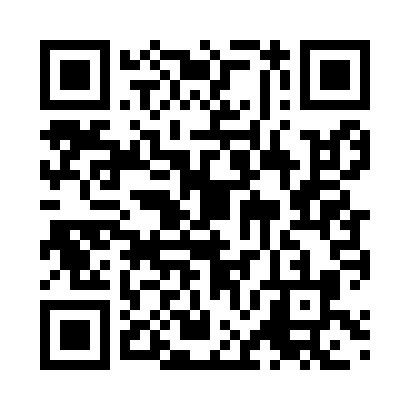 Prayer times for Zubero, SpainMon 1 Jul 2024 - Wed 31 Jul 2024High Latitude Method: Angle Based RulePrayer Calculation Method: Muslim World LeagueAsar Calculation Method: HanafiPrayer times provided by https://www.salahtimes.comDateDayFajrSunriseDhuhrAsrMaghribIsha1Mon4:166:342:147:339:5412:022Tue4:176:352:147:339:5412:013Wed4:186:352:157:339:5412:004Thu4:196:362:157:339:5312:005Fri4:206:372:157:339:5311:596Sat4:216:372:157:339:5311:587Sun4:226:382:157:329:5211:578Mon4:246:392:157:329:5211:569Tue4:256:392:167:329:5211:5510Wed4:266:402:167:329:5111:5411Thu4:286:412:167:329:5111:5312Fri4:296:422:167:319:5011:5213Sat4:306:422:167:319:4911:5114Sun4:326:432:167:319:4911:5015Mon4:346:442:167:319:4811:4916Tue4:356:452:167:309:4711:4717Wed4:376:462:167:309:4711:4618Thu4:386:472:177:299:4611:4519Fri4:406:482:177:299:4511:4320Sat4:426:492:177:299:4411:4221Sun4:436:502:177:289:4311:4022Mon4:456:512:177:289:4211:3923Tue4:476:522:177:279:4111:3724Wed4:486:532:177:279:4111:3625Thu4:506:542:177:269:4011:3426Fri4:526:552:177:269:3911:3227Sat4:536:562:177:259:3711:3128Sun4:556:572:177:249:3611:2929Mon4:576:582:177:249:3511:2730Tue4:596:592:177:239:3411:2531Wed5:007:002:177:229:3311:24